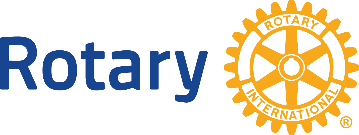 Club Resolution in Support of Candidate For District 7780 Finance Committee (York or Oxford County)WHEREAS, __________________________________, is a member in good standing of the Rotary Club of ____________________________; andWHEREAS, __________________________________, by virtue of his talents and experience would make an excellent guardian of  District 7780’s fiscal integrity as a member of the District 7780 Finance Committee; NOW, THEREFORE, BE IT RESOLVED that, at its regular meeting on _________________, 2023, the Rotary Club of ________________________, recommends to the District 7780 Nominating Committee that its said club member be appointed as an area representative member of the District 7780 Finance Committee.Dated this ______ day of _________________, 2023President________________________________Secretary________________________________This resolution should be completed and emailed to macheney@comcast.net and lobosco@maine.rr.com by October 15, 2023 (though the date may be extended).  Please call Nominating Committee Chair John LoBosco at 207-838-3554 to confirm he received the completed form from you, unless he acknowledged receipt in writing to you (I.e., by return e-mail).